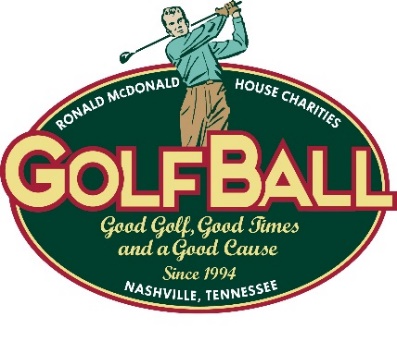 27th Annual Golf Ball Tournamentbenefiting Ronald McDonald House Charities of Monday, October 10, 2022The Governors Club ● 12pm Shotgun Start WHAT:	The 2022 Golf Ball (More than just a golf tournament!) includes: 

*Breakfast, lunch, and on-course refreshments including complimentary cocktails,	  beer, the Jack Daniels Tent, and more
*Golfer gift for every golfer
*On-course contests including a "race hole", hole-in-one prizes on the par-three holes,	  putting contest and more
*Huge Silent Auction	*Dinner, awards and cocktails in the ballroom at the “19th Hole” Reception and Silent	  Auction
*A round of golf on the beautiful, exclusive Governors Club course 

More than 100 golfers from a diverse group of businesses and organizations will come together to participate in this tournament with one shotgun start.  You won't want to miss the fun, including the now-legendary "Race Hole" contest!WHEN:	Monday, October 10, 2022	12 noon Shotgun StartWHERE:	The Governors Club	9681 Concord Rd.	Brentwood, TN 37027HOW:	You can help raise funds for the families of critically ill children who need the services of RMHC of Nashville as a golfer or sponsor by participating as a:  $10,000 Presenting Sponsor$6,000 “19th Hole” Cocktail Reception Sponsor$3,200 Corporate Sponsor$500 Putting Contest Sponsors$500 Hole-in-One Sponsor$350 individual golfer or $1,400 golf foursome$150 Tee/Hole Sign Sponsor$100 Program Ad Sponsor INFORMATION:	For more information or for specific golfer and sponsor benefits, please call            (615) 343-4000, email liz@rmhcnashville.com or visit rmhcnashville.com.  Sponsorship OpportunitiesAs a $10,000 Presenting Sponsor, XYZ Company will gain public recognition, entertain clients, and reward employees with the following benefits:Corporate name featured in the event title Corporate logo featured on invitations (if committed by August 15, 2022)Two golf foursomes20 tickets to the Cocktail Reception, Dinner and Silent AuctionName and/or logo included in news releases, promotional ads, and on the RMHC websiteTwo Tee/Hole Signs on the golf courseFull-screen ad in the electronic event programFull-screen ad in the electronic scoring system on the golf course Recognition at the Cocktail ReceptionSponsor signage (provided by sponsor) displayed at tournamentAs the exclusive $6,000 “19th Hole” Cocktail Reception and Silent Auction Sponsor, you will receive the following benefits:Exclusive sponsor of the Cocktail Reception and Silent Auction immediately following the tournamentCorporate logo featured on invitations (if committed by August 15, 2022) One golf foursome12 tickets to the post-event Cocktail Reception and Silent AuctionName and/or logo featured in news releases, promotional ads, and on the RMHC websiteOne Tee/Hole Sign on the golf courseFull-screen ad in the electronic event program and the electronic scoring system on the golf course Prominent Recognition at the Cocktail Reception and Silent AuctionSponsor signage (provided by sponsor) displayed at cocktail receptionAs a $3,200 Corporate Sponsor, you will receive the following benefits:Corporate logo printed on invitations (if committed by August 15, 2022)One golf foursome8 tickets to the post-event Cocktail Reception and Silent AuctionName and/or logo included in news releases, promotional ads, and on the RMHC websiteOne Tee/Hole Sign on the golf courseFull-screen ad in the electronic event program and the electronic scoring system on the golf course As a $1,000 Beverage Cart Sponsor, you will receive the following benefits:Signage on beverage carts and beverage stations 4 tickets to the post-event Cocktail Reception and Silent AuctionHalf- screen ad in the electronic event program and in the electronic scoring system on the golf course Corporation mentioned on printed invitations (if committed by August 15, 2022)As a $1,000 Goody Bag Sponsor, you will receive the following benefits:Company logo or name on all golfer goody bagsSignage on goody bag table in registration areaSponsor may provide an item with the company name or logo to be distributed in the goody bagsHalf- screen ad in the electronic event program and in the electronic scoring system on the golf courseCorporation mentioned on printed invitations (if committed by August 15, 2022)As a $750 Lunch Sponsor, you will receive the following benefits:Signage in lunch areaHalf-screen ad in the electronic event program and in the electronic scoring system on the golf courseCorporation mentioned on printed invitations (if committed by August 15, 2022)As a $500 Breakfast Sponsor, you will receive the following benefits:Signage in breakfast areaHalf-screen ad in the electronic event program and in the electronic scoring system on the golf courseCorporation mentioned on printed invitations (if committed by August 15, 2022)As a $500 On-Course Contests Sponsor, you will receive the following benefits:Signage at each contest (straightest and longest drives, closest to the pin)  Half-screen ad in the electronic event program and in the electronic scoring system on the golf courseCorporation mentioned on printed invitations (if committed by August 15, 2022)As a $500 Putting Contest Sponsor, you will receive the following benefits:Signage at the putting greenCorporation may provide giveaways with the company name or logo at the putting green (optional)  Half-screen ad in the electronic event program and in the electronic scoring system on the golf courseCorporation mentioned on printed invitations (if committed by August 15, 2022)As a $500 Water Hazard Sponsor, you will receive the following benefits:Signage at water hazard hole Corporation may provide giveaways with the company name or logo at the water hazard hole (optional)Half-screen ad in the electronic event program and in the electronic scoring system on the golf courseCorporation mentioned on printed invitations (if committed by August 15, 2022)As a $150 Tee/Hole Sign Sponsor, you will receive the following benefits:One Tee/Hole Sign on the Golf CourseAcknowledgement in the electronic event program and in the electronic scoring system on the golf courseAs a $100 Full Page Ad Sponsor, you will receive the following benefits:One Full screen ad in the electronic event program and in the electronic scoring system on the golf courseGolf Player OpportunitiesAs a $1,400 Golf Foursome, you will receive the following benefits:One golf foursome8 tickets to the post-event Cocktail Reception and Silent AuctionAs a $350 Individual Golfer, you will receive the following benefits:One golf spot2 tickets to the post-event Cocktail Reception and Silent Auction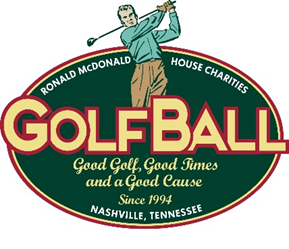 Monday, October 10, 2022The Governors Club ● 12pm Shotgun Start Completion of this reservation form serves as your commitment to participate in this tournament.  To register online, visit rmhcnashville.com.___	Yes, I would like to participate as the Presenting Sponsor at $10,000. ___	Yes, I would like to participate as the "19th Hole” Cocktail Reception Sponsor at $6,000. ___	Yes, I would like to participate as a Corporate Sponsor at $ 3,200. ___	Yes, I would like to participate with ____ Individual Golfer Spots at $350 each. ___	Yes, I would like to participate as a Beverage Cart Sponsor at $1,000.___	Yes, I would like to participate as a Lunch Sponsor at $750.___	Yes, I would like to participate as a Breakfast Sponsor at $500.___	Yes, I would like to participate as a Water Hazard Sponsor at $500.___	Yes, I would like to participate as a Putting Contest Sponsor at $500.___	Yes, I would like to participate as an On-Course Contests Sponsor at $500.___	Yes, I would like to participate as a Tee/Hole Sign Sponsor at $150.___	Yes, I would like to participate as a Full-Screen Ad Sponsor at $100.___	No, I am unable to participate in the Golf Ball, but enclosed is my donation in the amount of: 	____ $1,000   ____ $500    ____$250   ____ OtherMonday, October 10, 2022The Governors Club ● 12pm Shotgun Start Name	____________________________________________________________________ Email    ____________________________________________________________________Company  __________________________________________________________________Address  ____________________________________________________________________ ____TN_____ Zip _________________Work Phone _________________ Home Phone ___________________Fax ______________I would like to pay by: Check _____ MasterCard _____ VISA _____ AMEX _____Total enclosed: $ ___________.__________________________________________________________________________Card Number							Expiration Date	_______________________________________________________________________Name as it appears on card (Please print)		Golfer Name			Email Address			Handicap1.  __________________________________________________________________________2.  __________________________________________________________________________3.  __________________________________________________________________________4.  __________________________________________________________________________Please return this form to liz@rmhcnashville.com, or fax or mail to the address below.  